Climate Change Law- Powers (Fall 2016)ScienceGreenhouse gases absorb infrared radiation emitted by the earth as it cools, and retransmit that energy back into the atmosphereRadiative forcingPositive radiative forcing results in an increase in Earth’s energy budget and ultimately leads to warming. Because GHGs absorb infrared radiation and re-emit it back to the Earth’s surface, thus increasing the Earth’s energy balance, they have positive RF values.Negative radiative forcing results in a decrease in the energy budget and ultimately leads to cooling. Aerosol particles reflect solar radiation, leading to a net cooling, and therefore have negative RF values.Global warming potentialComparative measurement used to quantify warming effect of particular GHGCO2 is the baseline (1)Denoted by CO2eqMethane (CH4) has GWP100 (global warming potential over 100 years) of ~28 but its atmospheric lifetime is around 12 years and has much greater impact over shorter time periodsCO2Emitters- energy, industry, building materials, land useSinks- plants, oceansReservoirs- trees, permafrostMethane (CH4)Emitters- agriculture, coal and gas productionNitrous Oxide (NO2)Emitters- agriculture (livestock, soil perturbation), vehicle exhaust, industryF-gasesEmitters- manufactured chemicals (air conditioning, electronics)Positive feedback loopsRising heat melts permafrostproduces methanetraps more heatmelts more permafrostNegative feedback loopsRaised CO2 concentrationincreased plant growthlowered CO2 concentrationGHG concentrations (especially CO2 with its lifespan of ~100 years) are additiveConversely, reductions in GHG concentrations are also additiveIntergovernmental Panel on Climate ChangeConsensus basedFigures and estimates may be conservativeWorking GroupsWorking Group 1- aims at assessing the physical scientific basis of the climate system and climate change.Working Group 2- assesses the vulnerability of socio-economic and natural systems to climate change, negative and positive consequences of climate change, and options for adapting to it. It also takes into consideration the inter-relationship between vulnerability, adaptation and sustainable development.Working Group 3- assesses options for mitigating climate change through limiting or preventing greenhouse gas emissions and enhancing activities that remove them from the atmosphere. The main economic sectors are taken into account.MitigationFive considerationsIdentify long-term impacts to avoidIdentify acceptable level of temperature riseIdentify level of GHG concentration associated with that temperature riseDetermine reductions in GHG emissions necessary to achieve desired concentrationsFormulate policies to affect this changeMarkets and externalitiesIndustries will externalize environmental costs absent regulation and customer preferenceMarket capitalism is blind to the environmentCommand and control regulationTop down paradigmExamples:Emission limitsMandated technological practicesSetting technological goals (e.g., fuel economy standards)Product restrictions or bansPurchasing requirements (e.g., renewable portfolio standards)Common criticisms include:ExpensiveInflexibleAdministratively burdensome, costlyDiscourage innovation- firms do the bare minimum to ensure complianceCounterpointsEnvironmental compliance costs have historically been lowAny regulatory regime will be administratively burdensomeRegulation is the mother of innovationEmissions tradingRegulators set sector or economy wide cap on emissions from covered sourcesEmission credits/allowances allocated to sourcesMarket created to facilitate transfer, sale of creditsAllows sources to coordinate to determine most efficient use of emissionsCredits are allocated through lottery, auction, or historical emissionsAt end of specified time, emissions are totaled and sources are required to submit credits to cover themIf emissions are greater than credits, sources may be fined or forced to purchase additional credits from other sourcesIf a source emits less than its credits, it may bank them or sell themCredit allocation methodologyAuctionPurest embodiment of polluter pays principleReduces distributional distortionsFree allowanceEach entity given credits (usually based on historical emissions)BenefitsCost effectiveEfficient allocation of emissionsStimulates innovationHard limit on emissionsCriticismsSubject to gaming by emission sources; credit allocation based on past emissions encourage an increase in emissions immediately prior to implementationAdministrative nightmareDifficult to determine appropriate level of penalties that would actually spur innovation—those most likely to innovate are usually the ones with the lowest marginal costsOver-allocation- other regulation/policy may make credit markets obsoletePrice floors/ceilings act as de facto taxesCarbon taxesTaxes on activities that are carbon intensive or GHG intensiveBenefitsEase of administrationGenerates revenueAvoids rent-seeking to a degreeAvoids misguided market signals associated with emissions trading systemsPredictabilityCriticismsPolitically unfeasibleNo fixed cap on emissionsIssues of international tradeSectoral mitigationEnergyReduced consumptionIncrease efficiencyFuel switchingTransportationSee, energyLand useLand conservationProduct switchingReduce consumptionBuildingsStabilization wedgesImplementation of contemporary, incremental mitigation efforts which produce exponentially large emission reductions in the futureBased on the lifespans of GHGs (particularly, CO2)ExamplesFuel switchingRaising efficiencyCarbon captureCost benefit analysisInherent problem is quantifying impossibly complex variablesQuantification always involves subjective biasesFuture costs are essentially indeterminateAnother major problem is the uncertainty associated with determining probability of events to occur decades or centuries from nowDiscount rates- wherein the life of your great-great-great grandchild is worth pennies on the dollarInternational climate change regimeSources of international law, according to ICJConventionsCustomGeneral principlesJudicial decisions and epistemological jurisprudenceTreatiesGenerally governed by Vienna Convention on Law of TreatiesWritten agreement between statesProcess, generallyIdentification of needs and goalsNegotiationDone through working groups, committees, experts, symposiaDraft texts are circulated among partiesDraft convention prepared by parties (or by chairperson if making modifications to existing agreement)Conference of plenipotentiariesCirculation of authentic textAdoption and authenticationAdoption done by entire negotiating body, either by consensus or predetermined ratio of parties (Vienna Convention says 2/3 satisfies requirement)Authentication is done by individual states, signifying their agreement to termsAuthentication proscribes acts which would defeat object and purpose of treatyRatification or accessionRatification is the authoritative act (usually prescribed by domestic policies) by which states submit to terms of treatyAccession occurs when a state, not previously a signatory or negotiating party, submits to terms of treatyRatification usually requires a deposit of an instrument of ratificationEntry into forceDate determined by text of treatyBecomes binding on all ratifying partiesRenunciation and withdrawalRenunciation or repudiation occurs after authentication but before ratificationWithdrawal, which occurs after ratification, is usually governed by terms of treatyCustomary lawPractices of states, done under implicit belief that it is required by lawMust show that there is a rule of law being followedState practice- states following a ruleOpinio juris- states act in accordance with a sense of obligationCustom, once established, binds all states, regardless if they follow it or notExamples: duty to warn of sea mines; 200 miles Exclusive Economic Zones of maritime control; Vienna Convention on the Law of TreatiesTreaties may create customStates may claim exemption from custom through a demonstration of persistent objectionGeneral principlesInterpretive devices used to explicate vagaries in treatiesSofter than custom, generallyGeneral principles in climate changeState sovereignty and duty to not abuse that right to the detriment of other’s sovereigntyCommon but differentiated responsibilitiesEquity and intergenerational equityState sovereigntyRight to exclude, right to exploit resources, right to jurisdictionResponsibility to care after domestic populationLimitsTerritorialCommon concern of humankind- recognition of ubiquitous, man-made problemsDuty to cooperate to address certain issuesObligation to not harm sovereign interests of other statesCommon but differentiated responsibilitiesRecognizes the inherent differences in the capacities of states to adapt to and mitigate climate changeReflects historical, asymmetric contribution to climate change—that is, the United States’ cumulative emissions are far greater than any other stateFormulated under the premise that it is more equitable to have developed polluters, with their historically larger wealth, shoulder more of the costs associated with climate changeEquity and intergenerational equityLooks at per capita emissionsConcerned with environmental justicePrecautionary principlePrinciple 15- Rio DeclarationIn order to protect the environment, the precautionary approach shall be widely applied by States according to their capabilities.  Where there are threats of serious irreversible damage, lack of scientific certainty shall not be used as a reason for postponing cost-effective measures to prevent environmental degradation.Reiterated by UNFCCC Art. 3.3Political history associated with climate change“North-South” divide- between developed and less developed statesThat is, between EU, Japan, US, Canada, Australia, Russia and the rest of the worldDeveloped nations desired unqualified emissions reductionsLess developed states did not want undue interference with economic developmentG-77Everybody but the west, basicallyNot homogenousEU v. USEU historically desired more ambitious goals with a regional focusUS historically a bunch of schmucks (Reagan especially), wanted to inflict costs on everyone (China especially) through emissions tradingDivisions amongst developing statesAOSIS (small island states) have different goals than OPEC, China, IndiaLeast developed African states have much more exigent needsBrazil and saving the AmazonFormer Soviet states (economies in transition)They have industrialized but foundering infrastructureUnited Nations Framework Convention on Climate ChangePreambleReiterates certain principles: common concern; state sovereignty and duty; sustainable development; common but differentiated responsibilitiesArticle 1: DefinitionsEmissions- release of GHGs or GHG precursors into atmosphere over specific area and timeGHG- all except those covered by Montreal ProtocolReservoir- natural mode of GHG storageSink- process, activity or mechanism which removes GHG from atmosphereSource- any process or activity which releases GHG into atmosphereArticle 2: Objectives“Stabilization of GHG concentrations in the atmosphere at a level that would prevent dangerous anthropogenic interference with the climate system within a time-frame sufficient to allow ecosystems to adapt naturally to climate change, to ensure that food production is not threatened and to enable economic development to proceed in a sustainable manner.”Article 4: CommitmentsDivided according to category of partyAnnex I- developed parties and former Soviet states (economies in transition)Annex II- developed parties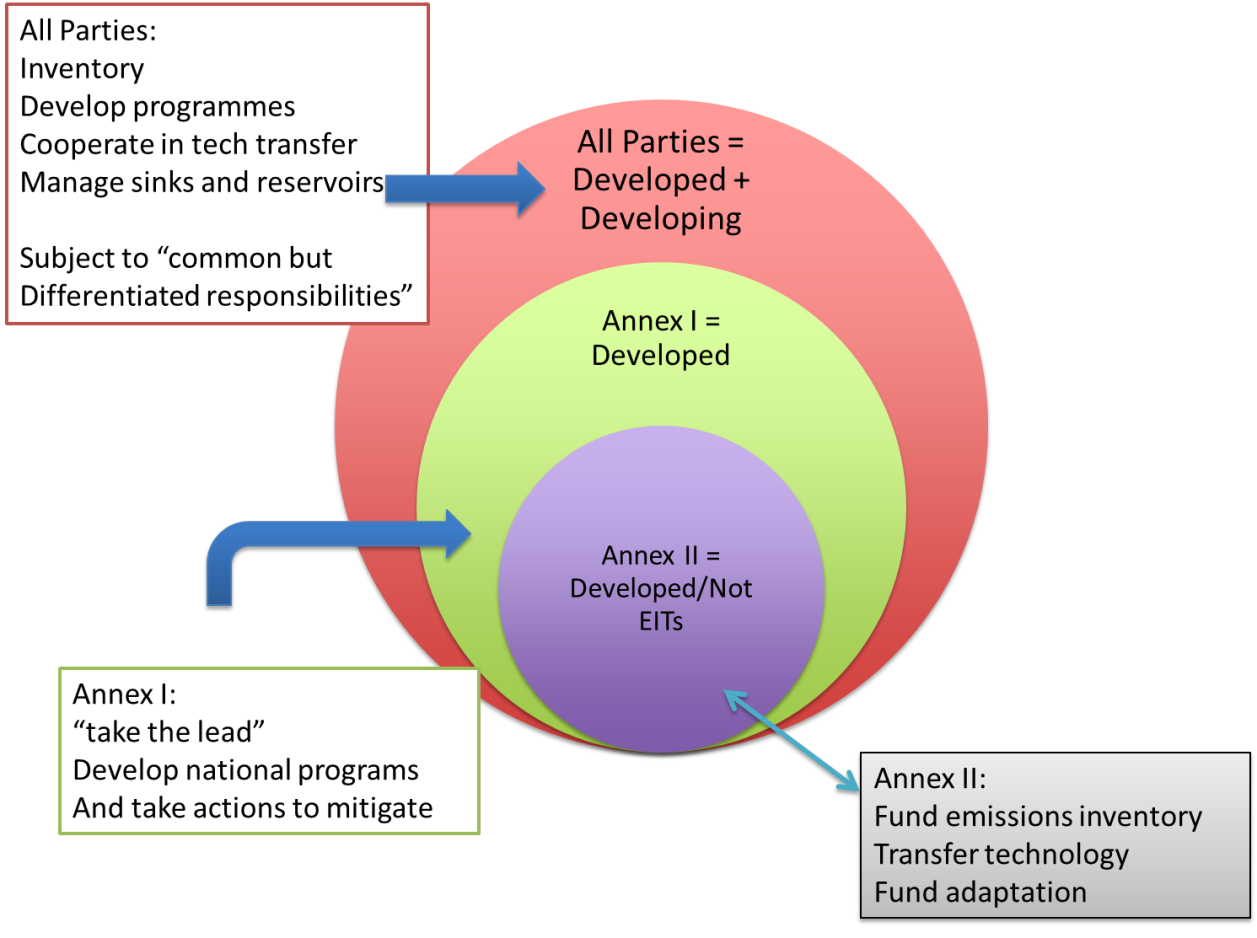 No binding commitmentsArt. 4.1- covers all parties; recognizes common but differentiated responsibilities and disparate capacities(a) Prepare, maintain inventories of sources and sinks(b) Develop, monitor domestic measures to mitigate the effects of and adapt to climate change(c) Promote and participate in technology transfer(d) Promote sustainable management of sinks, reservoirs(j) Communicate to COP relevant information to implementationArt. 12.1 required disclosures- applicable to all partiesNational inventories of sources and sinksSteps taken to implement commitmentsAny other relevant informationArt. 4.2- covers Annex I parties(a) Enact policies and measures to limit anthropogenic emissions (e.g., sectoral mitigation) and protect, enhance sinks and reservoirs; parties may joint implement policies and measures (e.g., European Union)(b) Explicitly calls for a return to 1990 emission levels at an undetermined date—not necessarily binding(d) Review adequacy of current commitmentsMust “take the lead” in innovating mitigation strategiesArt. 4.3- covers Annex II partiesSubsidize costs of reporting requirements of Art. 12 for all partiesSubsidize technology transfers to assist mitigation and adaptation measuresArt. 4.7- developing parties’ mitigation commitments are dependent upon Annex II parties fulfilling obligationsArticle 7- StructureDelegates represent partiesEstablish COPsArticle 8- SecretariatArrange COPs (meeting every year); MOPs are meetings of parties to specific protocols, treatiesCompile, transmit reportsSubsidiary bodies- scientific and technology advisory committeesArticles 15, 17- Amendments and protocolsAmendments- any party may propose; communicated at least six months before COP; requires ¾ parties present must approveLater treaties may modify existing treatiesProtocols- only parties to UNFCCC may be part of protocolEntry into force, withdrawalEntry- 90 days after deposit of 50th instrument of ratificationWithdrawal- (1) written notice; (2) effective one year after service of noticeIdentical to Kyoto ProtocolImportant aspectsCategorical designation of partiesFunding mechanisms; obligations of Annex II parties to developing partiesReporting requirementsNegotiating framework for future agreementsDefinition of targeted pollutantsKyoto Protocol (1997)Annex I (Annex B under Kyoto Protocol) parties committed to targets and timetables (QELROs)Committed to 5.2 percent reduction below 1990 levels during reporting period (2008-2012)DefinitionsAssigned amounts (AAs)- allowable emissionsAssigned Amount Units (AAUs)- measured in ton of CO2eq (tCO2eq)Emission Reduction Units (ERUs)- credit for emission reductions; measured in tCO2eqCertified Emission Reduction (CERs)- accumulated through clean development mechanism projectsRemoval Units (RMUs)- emissions eliminated by sinksAdopted flexibility mechanismsJoint fulfillment (EU bubble)- AAUs may be reallocatedEmissions trading- AAUs may be swappedJoint implementation- ERUs generated and swapped between developed partiesClimate development mechanism- investment by more developed into less developed unit into a mitigation project; CERs usedArt. 2: Policies and MeasuresApplicable to Annex B (I) partiesMandated mitigation effortsArt. 3: Targets and TimetablesArt. 3(1)- Annex B parties should reduce emissions at least five percent below 1990 levels during commitment period (2008-2012)Gases include CO2, methane, nitrous oxide, HFCs, PFCs. SF6Art. 3(2)- Annex B parties must show demonstrable progress toward commitments by 2005Art. 3(7)- baselines differ between partiesReductions must be made over commitment periodTherefore, party could exceed baseline in any given year, but the average of the five years should be lower than baseline“Hot air”- former Soviet republics were allowed to emit full amount of 1990 emissions based on the premise that their emissions had dropped so precipitously after the collapse of the Union (but were expected to rise again)Under emissions trading, developed countries (i.e., United States) sought to acquire these allowances cheaply and make no domestic attempt to curtail emissionsArt. 3(10)-(13)- AccountingAllowed for AAU transfer, acquisition of ERUs and CERsTrading of AAUs and ERUs is a zero sum endeavor; CERs are infinite and unregulatedAllowed for banking of AAUsParties are assigned a registry containing their assigned amountFlexibility mechanisms (see: slide 35 of Day 7 powerpoint)Art. 4- Joint fulfillment (EU bubble)Reallocate AAs between states participating in joint ventureParties form subdivision of states to cooperatively meet aggregate emissions reductionsEuropean Community formed- included EU states as of Kyoto ProtocolAll parties within subdivision are liable for their collective goals; subdivision goal supplants Kyoto commitmentsIf group fails to meet aggregate obligations under Protocol, then Protocol requirements apply to individually to partiesArt. 17- Emissions tradingMarket transfer of AAUsMust be supplemented by domestic measuresParties may allow private industry to participate (Decision 11); party establishes an account for private entities which they may use to trade internationallyParticipation limited to Annex I parties and must be supplemented by domestic actionsArt. 6- Joint implementationProject-based emissions tradingMust be additional and supplemental to domestic measuresMust demonstrate that project is completedMust comply with Art. 5, 7 accounting prescriptionsERUs are generated and traded in a zero sum arrangementTrack 1- Host party meets all eligibility requirements and verifies additionalityTrack 2- Host party does not meet all eligibility requirements but receives verification from independent entityPrivate firms may implement projects; must obtain approval of party statesRemoval units may be earned through reforestation, afforestation projectsFor projects started in 2000, credits start being earned in 2008Art. 12- Clean development mechanismAnnex I parties may commission emission-reduction projects in non-Annex I partiesNon-Annex I parties benefit from projects through sustainable development and technology transfersCDM limited to emission reduction projects, not carbon removal (excludes reforestation, afforestation projects)Non-Annex I parties may initiate CDM projects unilaterally and then sell CERsProjects started in 2000 started earning credits immediatelyParticipation in CDM projects must be voluntary, have real and measurable and long-term benefits, and must be additional to the status quoExecutive board established to monitor, implement programImplementationApplicant develops Project Design Document (PDD) and present it to Designated National Authority (DNA) who then issues approvalDesignated Operational Entity (DOE) is then certified to:Review methodologyValidate proposalsVerify emissions reductionsSolicit comments from stakeholdersMonitors complianceDOE is typically third party contractorDOE issues report to Executive Board and CERs are grantedConflicts of interest may arise with DOEAppeals process is muddledOver-allocation of credits may result from:Technological limitations associated with quantifying emissionsOutside variables affecting emissions (e.g., market forces reducing demand)Using general methodologies which ignore local exigenciesLeakage- measurable emissions increase caused by project but outside boundary of projectSpillover is the positive equivalent of leakageParties are required to assess, subtract leakage from reductions totalsProblems with CDMLimited types of eligible projects- deforestation reduction ineligible; must reduce emissions which means that renewable energy development that does not displace thermal generation is ineligibleHFC generation and gaming- destroying gases produced in manufacturing of refrigerants used to generate creditsInequitable distribution- China dominates marketSupplementarityParties were conflicted as to what degree flexibility mechanisms should account for emissions reductions as opposed to domestic measuresSome wanted a minimum of fifty percent reductions from domestic measures; others wanted no requirement (i.e., US)Ultimately, parties agreed that domestic action shall constitute a significant element of the effort made by each Annex I partyIssues of enforcement persistAdditionalityBriefly, the concept states that projects should result in emissions reductions that would not occur but for the projectThree problems: establishing baselines; proving additionality; dealing with leakageTechnological leakage- dirtier methods displaced by projects transfer to other markets, sectors; includes unforeseen consequencesMarket leakage- “rebound effect”; as technologies get more energy efficient, cheaper their use increases, thereby negating any emissions reductionsBaselines- ordered by preferenceApproach A- based on existing actual or historical emissions; used where existing activities are most likely to continueApproach B- using economic rationality, calculate emissions from the most economically attractive alternative to project; used for projects involving activities which do not exist already (e.g., building additional energy infrastructure)Approach C- average of emissions of “top twenty percent” of similar projects or activities over last five years; considers social, economic, environmental and technological circumstancesProving additionality- determines whether project would have been created without CDM assistanceIdentify CDM project and alternativesDetermine whether project was viable absent CDM assistance (investment and barrier analysis); if yes, then it is additionalCommon practice analysis- is CDM project like other projects in the areaKyoto to ParisBali Action Plan (2007)- committed to establishing post-Kyoto agreement by 2009Kyoto Protocol entered into force by 2005Sovereignty-first approach with respect to major emittersG8 desired participation of all major emitters including India, China, Brazil (through nationally appropriate mitigation actions NAMAs)Stated that parties needed to develop “shared vision for long-term cooperative action”; requiring consensusAgreementDeveloped countries- QELROs (maintaining KP AAUs); measurable reportable verifiable commitmentsDeveloping- develop NAMAsCopenhagen Accord (2009)Developing nations desired that Annex I parties continue to take lead, desired that nationally appropriate mitigation actions (NAMAs) be non-bindingUS was intransigent in stance that China, India be included in emissions reductionsAgreementStabilize GHG concentrations at level that will prevent dangerous anthropogenic interference with climate system (<2’C temperature rise)Emissions should peak as soon as possibleIncreased adaptation efforts in least developed, island nationsAnnex I parties to set economy wide targets by 2020; non-Annex I parties to submit NAMAs (both at later dates)Increase funding to 100$b/year by 2020Established bottom up, party specific goal structure used by Paris Agreement; however, commitments were toothless, largely meaninglessReassess accord by 2015Varying approachesIntensity targets- reduce amount of carbon per unit of GDPMay be more pragmatic than emissions reductions (which may fluctuate based on extrinsic economic factors)Policies and measures (PAMs)Headroom targetsPolicy focused instead of purely results-focused emissions reductionsAfter CopenhagenMeetings in Cancun, Durban (RSA), Doha (Qatar), Warsaw, Lima, ParisKyoto Protocol II (2013-2020)Basically consists only of Europe, non-Annex I, AustraliaUS, Canada, Japan, Russia, New Zealand have all essentially extricated themselves from agreementTargets and timetables instituted by Copenhagen Accord, adjusted to uniform baselineFlexibility mechanismsNon-KP II parties can still participate in CDM, joint implementation but do not receive credits any longerCredits have basically been banked, are in limboPre-Paris concernsWhat are adequate reporting requirements (measurement, reporting, verification—MRV)Some developing countries oppose being subject to requirements under premise of sovereigntyAdaptation- national adaptation programs of actions (NAPAs), tactics; national adaptation plans (NAPs), implementation plansGreen Climate Fund- independent, more representative than World BankLima Accord (2012)Parties agreed to submit Intended Nationally Determined Contributions (INDCs)Domestic commitmentsmultilateral agreementINDCs reinforced common but differentiated responsibilities, disparate capabilitiesBecame NDCs after Paris Agreement came into forceParis Agreement (2015)Art. 2- Goals“(a) Holding the increase in the global average temperature to well below 2°C above pre-industrial levels and to pursue efforts to limit the temperature increase to 1.5 °C above pre-industrial levels, recognizing that this would significantly reduce the risks and impacts of climate change;(b) Increasing the ability to adapt to the adverse impacts of climate change and foster climate resilience and low greenhouse gas emissions development, in a manner that does not threaten food production;(c) Making finance flows consistent with a pathway towards low greenhouse gas emissions and climate-resilient development.”Sustainability- three pillars: environment, equity, economicsArt. 4- MitigationArt. 4.1- peak emissions and obtain carbon neutral global economyArt. 4.2, 3- subsequent Nationally Determined Contributions (NDCs) must be progressive to prior ones and must reflect the highest ambition under common but differentiated responsibilities Art. 4.4- developed parties must establish economy wide caps; developing parties eventually work toward thisArt. 4.5- developed parties offer support to developing parties to that endArt. 4.7- ancillary benefits to adaptation measures may count towards mitigation goalsArt. 4.9, 12- NDCs to be submitted and published every five yearsArt. 4.13- avoid double counting contributionsArt. 4.16-18- formally blesses EU Bubble (now with 100% less UK, maybe)Art. 4.19- parties should formulate low emission, long term development plansArt. 6- CooperationArt. 6.2- avoid double counting internationally transferred mitigation outcomes (ITMOs)Different from CDM in that credits can no longer be generated a la CERs; trading is purely a zero sum gameCDM is deadWill be formally resolved in Marrakech CoP/MoPArt. 6.3- participation in ITMOs should be voluntaryArt. 6.4- sets up mechanism, administrative body(a) To promote the mitigation of greenhouse gas emissions while fostering sustainable development;(b) To incentivize and facilitate participation in the mitigation of greenhouse gas emissions by public and private entities authorized by a Party;(c) To contribute to the reduction of emission levels in the host Party, which will benefit from mitigation activities resulting in emission reductions that can also be used by another Party to fulfil its nationally determined contribution; and(d) To deliver an overall mitigation in global emissions.Art. 6.5- avoid double countingArt. 6.6- proceeds should cover administrative costs and help pay for adaptationArt. 6.8- encourages non-market approachesArt. 7- AdaptationArt. 7.1- “Parties hereby establish the global goal on adaptation of enhancing adaptive capacity, strengthening resilience and reducing vulnerability to climate change, with a view to contributing to sustainable development and ensuring an adequate adaptation response in the context of the temperature goal referred to in Article 2.”Art. 7.4- mitigation can lead to less of a need for adaptationArt. 7.5- adaptation measures should be socially equitable and based on best available scienceArt. 7.9- each party is ultimately responsible for adaptation and planningArt. 9- FundingArt. 9.1- developed parties should help developingArt. 9.3- funding should come from diverse sourcesArt. 9.4- balance funding between mitigation and adaptationArt. 10- Technology transferArt. 10.1- global goal is to enhance adaptive capacity, resilience, and sustainable developmentArt. 10.4- more mitigation reduces need for more adaptationArt. 10.5- adaptation should be country-driven, gender-responsive, participatory, transparent, etc. (don’t use adaptation as excuse for bad social policy)Art. 10.9- each party is responsible for adaptation and planningArt. 11- Capacity buildingCountry driven and help developing partiesArt. 14- Global stocktakeArt. 14.1- parties periodically assess implementation to determine progressArt. 14.2- first assessment to take place 2023 and every five years thereafterArt. 14.3- will inform parties with respect to NDCsArt. 20- RatificationDeadline is April 21, 2017 for ratification, acceptance or approval“Acceptance or approval” allows US to ratify without going through SenateArt. 21- Entry into forceAfter 55 parties accounting for 55 percent of GHG emissionsALMOST THERE (update: WE’RE THERE)US climate regimeClean Air ActNational ambient air quality standards (NAAQS)Nationally applicable standards covering criteria pollutants (may cause or contribute to endangerment of public health or welfare)Criteria pollutants: carbon monoxide; sulfur dioxide; nitrogen oxide; particulate material; lead; ozoneEfforts to list GHG as criteria pollutants are hampered by the fact that they are “well-mixed”Primary standards cover public health with safety marginSecondary standards cover public welfare (includes climate)State implementation plans (SIPs) enforce NAAQSUsually expressed in parts per million over period of timeArguably, if something is not a criteria pollutant and not covered under NESHAPS, the CAA does not cover itMobile source standards (§ 202)Standards apply to pollutants that, in EPA’s judgment (through endangerment finding), cause or contribute to endangerment of public health or welfareEndangerment plus cause or contribute (§ 202(a))- “[t]he Administrator shall by regulation prescribe … standards applicable to the emission of any air pollutant from any class or classes of new motor vehicles or new motor vehicle engines, which in his judgment cause, or contribute to, air pollution which may reasonably be anticipated to endanger public health or welfare.”In December 2009 (in response to MA v. EPA), EPA made endangerment finding related to six GHGs; promulgated Tailpipe Rule in responseBecause of endangerment finding, EPA has non-discretionary, statutory duty to also promulgate PSD GHG standards (absent policy exigencies); EPA issued timing rule to delay such applicationUses technology-based controlsCosts of compliance are consideredMarginal gains can be made in materials, combustion efficiency, designStandards are set prospectivelyEPA may establish preemptive standardsUsed in conjunction with NHTSA corporate average fuel economy (CAFE) standardsLimits emissions (measured in grams per mile) implemented through fuel economy standards (measured in miles per gallon)California, on account of its more stringent standards and the fact that it established standards prior to CAA, is exempt (states may opt into California’s standards)Massachusetts v. EPAStates and civil society groups petitioned EPA for rulemaking to cover CO2 under § 202 (vehicle emissions standards)EPA refused to make endangerment finding; contended that piecemeal approach to climate change would be unwise, CAA amendments in 1990 did not address regulating CO2, CO2 emissions covered under other regulatory regimes (fuel economy standards), CO2 is not pollutantCourt held against EPA; must make endangerment/non-endangerment finding, can avoid taking further action if GHG do not contribute to climate change or if EPA can provide reasonable explanation to not exercise discretionGHG clearly pollutantOverlapping regulatory regimes are exclusive enoughCoalition for Responsible Regulation v. EPA (DC Ckt 2012)Challenge to Tailpipe Rule (setting GHG standards for motor vehicles)Because they feared regulation of stationary sources, petitioners contended that:Science in record was inadequateEPA failed to consider policy implicationsRegulation of American GHGs would not mitigate climate changeTwo GHGs included in regulation (sulfur hexafluoride (SF6) and perfluorocarbons (PFCs)) did not emanate from vehiclesCourt held that:Statutory language, MA v. EPA foreclosed consideration of policy implicationsAgencies are afforded great deal of deference in their judgment of scientific findingsEPA need not quantify degree of climate change mitigation caused by ruleNo petitioner had injury (and, therefore, standing) from inclusion of two GHGsDC Ckt has likely concluded (for future litigation purposes) that anthropogenic GHG emissions cause climate changeCalifornia waiver program (§ 209, 177)Must be shown that state standards are at least as protective of public health and welfare as federal standards; California enjoys a positive presumption of thisEven if protections are adequate, EPA may deny waiver if (§ 209(b)(1)):Protectiveness determination by state was arbitrary and capriciousState does not have “compelling and extraordinary conditions” necessitating waiver (i.e., local topographical, meteorological considerations)State standards and enforcement are not consistent with § 202(a) (i.e., must be technology-based standards)§ 177- states may opt into CA standards if they have their own nonattainment plansEPA gives deference to CA’s findings; must grant waiver unless it can make § 209(b)(1) determination (difficult to challenge grant of waiver)New source performance standards (NSPS)Nationally applicable standards covering new and modified sourcesDivided among categories of sourcesTechnology based standards (best adequately demonstrated technology (BADT))Clean Power Plan- standards for existing sources for certain pollutantsPrevention of significant deterioration (PSD)Applies to major sources in attainment areas (emit or potential to emit 100 tons per year (tpy) of any single pollutant for certain (28) categories of industry, 250 tpy for all others)Requirements: pre-construction review; permit; compliance with emission limitations; protect air qualityTechnology based standard- best available control technology (BACT)Based on the maximum degree of reduction, taking into account energy, environment, economicsEstablished on ad hoc basis- five step approach appliedIdentify all available technologiesEliminate technically infeasible options Rank remaining optionsEvaluate options according to criteria (1.4.3.1)Select technologyCannot redefine a source (converting one type of thermal generation to another)Triggering BACTPollutant emissions must exceed a significant emissions rate (SER) (usually, 40 tons per year); that is, a new OR modified source must result in an increase in emissions exceeding baseline (baseline for new sources is zero)Regulated pollutant- any pollutant subject to regulation under any provision in the CAAEPA interpreted this to mean that the pollutant be subject to emission controlsExisting sources- must (1) undergo physical or operational change AND (2) significant emissions increase of a regulated pollutant AND (3) be a major sourceTriggering PSDMust be major sourceMust exceed SER (for new sources) or result in significant emissions increase (for modified sources) (only “significant” pollutants will be subject to BACT)Tailoring Rule- where GHG emissions trigger BACTNew sources“Anyway” sources- traditional major source which also emits some mass (>0 tpy) of GHG with GWP of at least 75k tpy CO2eOther sources- 100/250 tpy of GHG with GWP of at least 100k tpy CO2e; invalidated by Utility Air Regulatory Group v. EPAExisting sourcesIdentical to “anyway” sources that undergo modificationSources emitting CO2eq of 50k tpy would not be subject to regulation for six yearsUARG v. EPACAA did not mandate regulation of GHGGHG emissions alone cannot trigger PSD as it ignores statutory languageRegulating GHG emissions from “anyway” sources is permissible so long as emissions are not de minimisNon-attainment new source review (NNSR)Clean Power PlanFormulated under § 111(d) of CAA (NSPS program- technology-based standards for categories of industry)§ 111(d) covers existing source performance standards for pollutants emitted by categories of industry covered by NSPSEPA made endangerment finding regarding emissions from thermal generating facilitiesCovers performance standards for existing sources- 1305 lbs CO2/MWh for fossil fuel-fired electric steam generating units (coal); 771 lbs CO2/MWh for stationary combustion units (natural gas)Compliance optionsEmission performance ratesEstablished by EPA; enumerated by 2.2States may choose to implement standardsRate-based or mass-based standardsState specific; based upon total number and type of plants (represented as a weighted average)All plants within state must meet weighted average rateSome states may choose to allow emissions trading mechanisms between plants (rate-based states may only trade intrastate)State measures with standards as a backstopState specific; mass-based limits- caps total annual emissions at certain massAllows states to incorporate SIPs, RPSs (i.e., state measures) into emissionsMay use statewide/regional market-based approaches (e.g., cap and trade)Only mass-based states may enter into regional emissions trading marketsSetting rates- best system of emissions reductions (BSER)Building block 1- reduce carbon intensity of power generation through improving thermodynamic efficiency; done at unit levelUltimately only leads to 2-4% reduction in emissionsBuilding block 2- substitute generation from coal plants to natural gas unitsBuilding block 3- substitute generation from coal to zero-emitting renewable sourcesStatutory authority (or lack thereof)House and Senate versions of § 111(d) were passed and at odds as to whether EPA can regulate CO2 from existing power plantsEPA argued in front of DC Circuit that they were entitled to deference because of the ambiguity imposed by this conflictDetermining standards- using BSER§ 111(d)- states must submit plans to EPA establishing “standards of performance”Standards of performance- “reflects the degree of emission limitation achievable through the application of the best system of emission reduction which (taking into account the cost of achieving such reduction and any non-air-quality health and environmental impact and energy requirements) the [EPA] determines has been adequately demonstrated.”“Best” standardsBased on cost; source specific and applicable sector-wideCan consider energy variables (i.e., energy associated with carbon capture/sequestration)Corporate Average Fuel Economy (CAFE) StandardsFormulated in response to Arab oil embargo by Energy Policy and Conservation Act (1975)Fleet wide average fuel economy standardsStandard is “maximum feasible average fuel economy” in each model yearConsideration factors- (1) technological feasibility; (2) economic practicability; (3) effect of other federal standards on fuel economy; (4) need of nation to conserve energy“Maximization occurs when the incremental change in industry-wide compliance costs from adjusting [standards] further would be exactly offset by the resulting incremental changes in benefits.” (CBD v. NHTSA)For passenger vehicles, 18.5 mpg minimum for model year 1978; presumptive minimum of 27.5 mpg by model year 1985 (not mandatory minimum, still bound to “maximum feasible” standard)Fleetwide standardsFleet- category of vehicles; e.g., passenger vehicles; non-passenger vehicles; work trucksPassenger vehicles- designed primarily for transport; excludes vehicles that are capable of off-road transport and possess another feature (other than all-wheel drive) for that end; excludes all-wheel drive vehicles; excludes vehicles heavier than 6K lbs.Work trucks- not designed for personal transport and weigh between 8.5K and 10K lbs.All other vehicles are non-passengerPassenger vehicle standards do not apply to non-passenger vehiclesWithin a specific fleet, manufacturers must ensure that the average fuel economy of all vehicles meets certain standardsInitial approachVehicle classifications led to “SUV loophole”Non-passenger vehicles became intensely popular after gas prices fell and people presumed that they were saferTherefore, overall fuel economy fellCenter for Auto Safety v. NHTSA (1986)Whether NHTSA improperly gave too much weight to consumer demand as a factor when promulgating CAFE standardsNo; fits within technological feasibility, economic practicability factorsHowever, “it would clearly be impermissible for NHTSA to rely on consumer demand to such an extent that it ignored the overarching goal of fuel conservation.”In effect, fleetwide standards and vehicle classification ensured that there were no minimum standardsReformCongress imposed moratorium, through funding revocation, on revision of standards until further studies could be conducted by National Academy of ScienceNAS found that rebound effect (people driving more because of increased fuel economy) would be de minimis, should consider using attribute-based—not fleetwide—standards, should consider long term effects in cost/benefit analysisNAS recommendationsPhysical attributes of vehicles dictate standardsFootprint approach- measured using wheelbaseReformed CAFEFleetwide standards based upon the proportion of vehicles of certain footprints- that is, if manufacturer produced solely large footprint vehicles, its standards would be more relaxedProportions are based on projectionsAttribute based standardsDid not include backstop of effective minimum standardsDid not include cost assessment of GHG emissionsDid not change definitions to close SUV loopholeCenter for Biological Diversity v. NHTSA (2008)Litigating reformed CAFECourt found:Energy Policy and Conservation Act did not mandate a backstop, but NHTSA should have included one nonetheless (decision not to have one was arbitrary and capricious)NHTSA should have quantified costs/benefits associated with GHG emissionsDecision not to change vehicle definitions was arbitrary and capricious- many non-passenger vehicles are used solely in personal transportationEnergy Independence and Security Act (2007)Mandated combined average fuel economy for all vehicles not work trucks at 35 mpg by model year 2020Beyond 2020, maximum feasible average reinstatedStandards set according to vehicle attributes (reformed CAFE)Minimum standards for domestically manufactured passenger vehicles27.5 mpg or 92 percent of fleetwide average of all manufacturersProjection- by 2025, combined fleet economy may be 54.5 mpgRenewable Fuel Standard (RFS)Corn ethanol makes up 95% of biofuels manufactured in US; biodiesel is predominant in EuropeAdvanced (second generation) biofuels include sugarcane ethanol, algae, cellulosic based fuels, biodieselCompressed natural gas is used in some municipal fleetsCorn as kingResult of agriculture subsidies and tax incentives (most originating from New Deal era policies updated in the 1970s)Crop surpluses led to new uses, ethanol subsidies at beginning of twentieth centuryEnergy Policy Act (2005)- created first renewable fuel standard (RFS1)Four billion gallons blended by 2006, 7.5 billion by 2012Did not include carve outs or mandates for specific types of fuelsRFS program is an amendment to mobile source program of CAAImplementationFixed volumetric standards set by statuteEPA calculates estimated fuel consumed by “obligated parties” (oil blenders, refiners, importers); then calculates percentage RFS for sector as a wholeEPA takes sector-wide percentage and applies it as volume-based (in gallons) mandates to individual firms (renewable volumetric obligation- RVO)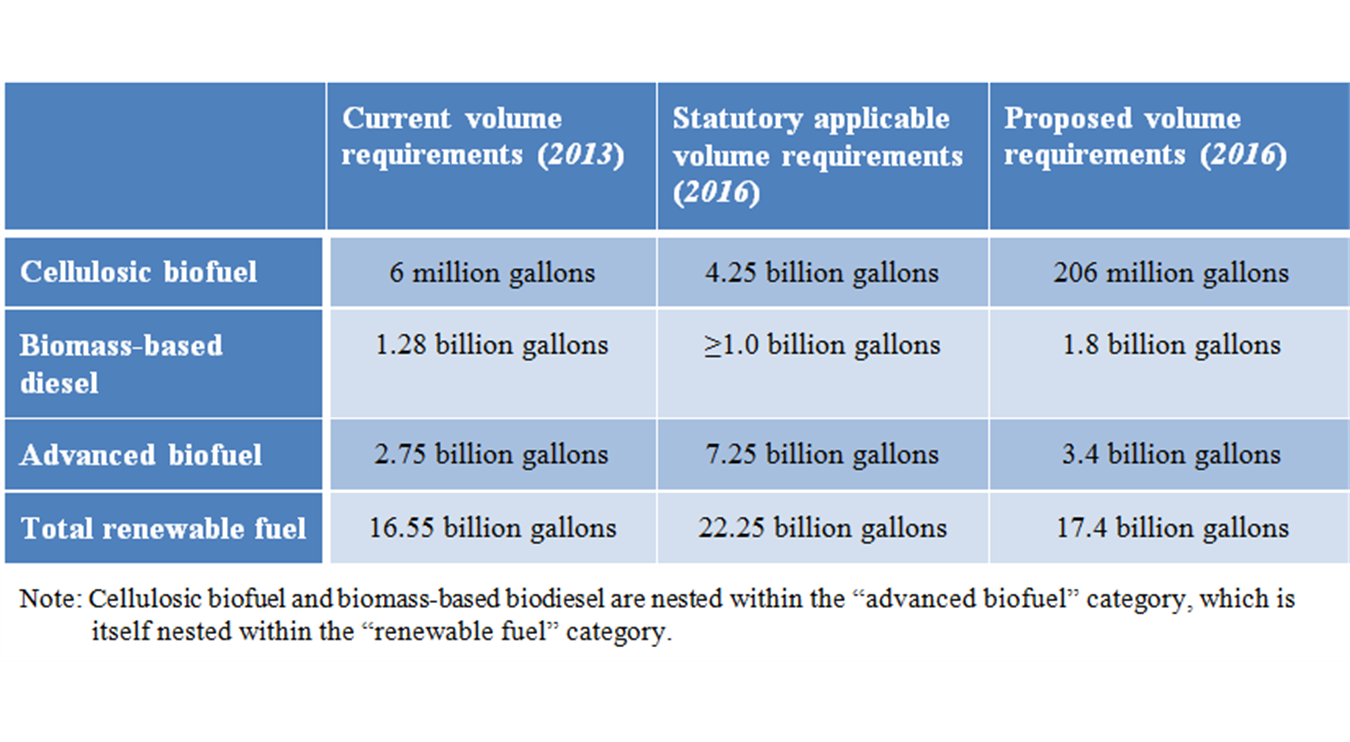 Problems with implementationObligated parties Blend wallEngines built before 2001 corrode when using fuel with more than 10% of ethanolRetail suppliers refuse to market fuels with higher blendsFuel consumption overall has declinedWaiver program- EPA may waive RFS if “implementation would severely harm the economy or environment of a state, region, or the US”Texas petitioned for waiver in 2008EPA determined that waiver will only be granted if a sufficient causal link can be established between RFS and economic damage; economic damage in Texas caused by RFS was too attenuated, de minimisProducers- EPA must certify and establish energy content of fuelMany other compliance requirements regarding verification of production; also known as pathwaysRenewable identification numbers (RINs)- values bestowed on fuels based on physical characteristics (such as energy intensity)Credits created associated with RINs; similar to renewable energy credits (RECs)RINs may be attached (bundled) or unattached (unbundled)Ethanol is baseline at 1Obligated parties must obtain sufficient RINs for the year (done at the end of every year through “retirement” of the RINs)Obligated parties may buy renewable fuels in excess of what is required, may then separate RINs from excess fuel and trade themRIN multipliers for advanced biofuels have not been commensurate with the price of them; that is, cellulosic fuels have a RIN multiplier of 2.5 but cost much more than 2.5 times of corn ethanolEnergy Independence and Security Act (2007) created RFS236 billion gallons by 2022, 15 billion gallon carve out for corn ethanolCreated carve-outs for specific fuel types (x percentage must come from advanced biofuels, etc.)All new fuel must come from advanced biofuels after 2016Biofuels must now meet GHG reduction requirements from the baseline of gasoline (20% for corn ethanol, 60% for cellulosic fuels, 50% for other advanced biofuels); however, for corn ethanol facilities built prior to 2010, the standard does not applyProblems associated with biofuelsEnvironmental issues associated with industrial farming (pesticide, fertilizer runoff)Interference with food supply markets (FAO claims food shortages)Emissions associated with production- soil tilling, fertilizers, fuel refiningLand use issues- displacing food farms with fuel farms in US necessitates more food production abroad (clear cutting of natural ecosystems)Blend wall- market saturation due to problems with the implementing infrastructure (old engines corroding due to fuel); retail suppliers not effectively marketing fuelsSolutions for alternative fuel issuesFocus less on holistically incorporating alternative fuels into transportation systemImplement sector-based reforms; e.g., converting commercial shipping from diesel to biodieselCalifornia’s standard which categorizes fuels by emissionsStandingArt. III standing- federal courts only adjudicate “cases or controversies”; precludes advisory opinions(1) concrete, particularized injury in fact that is actual or imminent; (2) that is fairly traceable to defendant’s action: (3) likely to be redressed by favorable decisionConcrete injuries must not be generalized; may include injuries to aesthetic, recreational interestsDegree of harm must exceed an “identifiable trifle” in the case of actual injury and future injury must be even more egregiousAbsolute certainty of harm is not required, but it must be much more likely than probableIn the environmental context, plaintiffs need to only show that a defendant contributed to the injury (not that they were the sole cause or point to discrete portions of injury caused by defendant); need not show “but for” causationAssertions of redress must be show that it is likely (more than speculative)If conduct of third parties (beyond the reach of the court) will result in continuance of injury, then it is not redressableCivil penalties paid to government qualify as redress because of their deterrent effectsPrudential standing- plaintiff’s interests must be in the zone of interests protected by statute; plaintiff must assert their own legal rightsInjury for one is injury for allOrganizational standing- only one member needs to have standingHowever, “generalized grievances” which are so ubiquitous that they are better addressed by other branches may not be suitable for courts (injury for all is injury for none)Massachusetts v. EPAMassachusetts, as a sovereign entity, has a duty to act as the interest aggregator of its populace (parens patriae)States can sue in three contexts, asserting violation of: proprietary interests (property, physical interests); sovereign interests (boundary and natural resource disputes); quasi-sovereign interests (ensuring well-being of populace)Special solicitude- where states are exercising quasi-sovereign rights to protect health and well-being of their citizens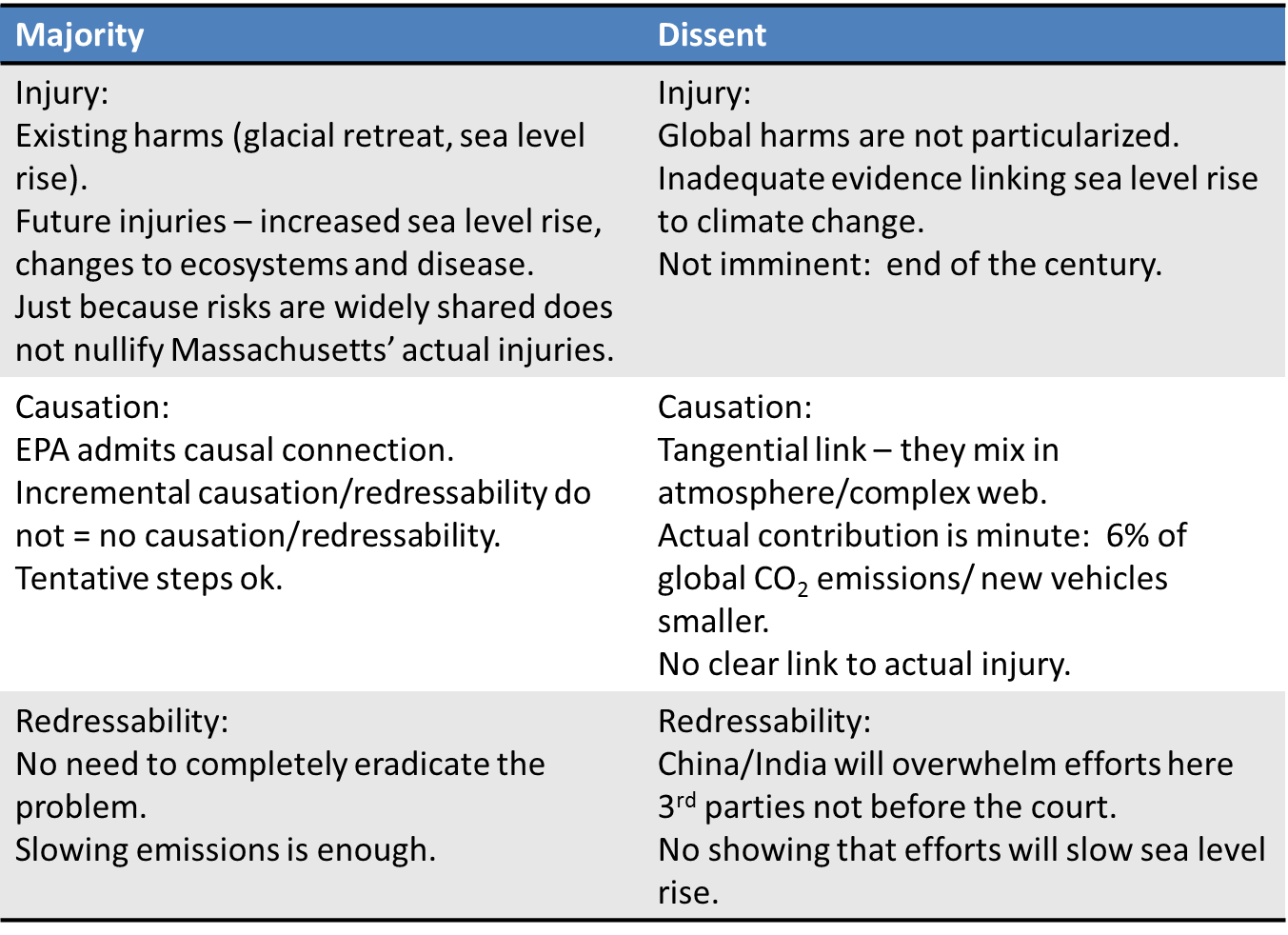 Questions raised by decisionHow does parens patriae standing differ, if at all, from Art. III standing?Does the “special solicitude” language in Massachusetts mean that private parties will not have standing?Does standing depend on procedural v. substantive rights?  Will standing depend on the statute/law at issue?Will prudential standing limitations apply to climate change?Washington Environmental Council v. Bellon (9th Cir.)Private entities bringing suit similar to Mass. v. EPACausal links too attenuated; special solicitude afforded MA not applicable to private partiesDormant Commerce ClauseTestsWhether law discriminates against interstate commerce (protectionism)Whether law places undue burden upon interstate commerceWhether law attempts to regulate extraterritorial commercial conductFacial discrimination/protectionismIf there is a less discriminatory way of advancing state interests, then the law is invalidCity of Philadelphia v. NJ- whether NJ law banning import of solid waste from outside the state violated Commerce ClauseOut-of-state waste was indistinguishable from in-state, which was still allowed to be generated and deposited in landfills; if all deposits of waste (regardless of their origins) was banned, then the law would’ve been constitutionalFacial discrimination is per se invalidRocky Mtn. Farmers Union (9th Cir.)- challenge to California Low Carbon Fuel Standard (requiring a 10% reduction in carbon intensity of transportation fuels)LCFS used lifecycle analysis to determine carbon intensity of biofuels; certain out of state producers used fossil fuel generation in refining and their biofuels were given lower ratingOut of state producers alleged they were being discriminated against and regulated by CA law (through lifecycle analysis)Court found that LCFS only incidentally implicated regional origins of fuels; fuels were considered differently because of variables not associated with their originUndue burdenPike v. Bruce Church, Inc.- if a state law regulates evenhandedly to effectuate legitimate public interest, it will be upheld so long as the burden imposed on interstate commerce is not excessive in proportion to putative local benefitsBalance nature of local interest against burdenConsider whether the interest can be furthered by less burdensome meansPractically, this is a lenient standard; it is not difficult for states to argue that state interests require a burden on interstate commerceExtraterritorial regulationHistorically relegated to challenges to price affirmation statutes (requiring companies states to offer identical prices in-state and out-of-state)EELI v. Epel (10th Cir.)- challenge to Colorado’s RPSCoal industry argued that it regulated out-of-state coal plantsCourt determined that RPS did not directly regulate pricesNorth Dakota v. Heydinger (8th Cir.)- challenge to Minnesota rule proscribing import of power/long-term PPAs which would result in increased statewide power sector CO2 emissionsConflicted with MISO market structure; higher emitting sources could not feasibly be distinguished after sales were completedMajority stated that the law effectively banned all coal-based power purchases across the MISO system (not just Minnesota)Question remains how broadly SCOTUS will apply testRenewable energy policyTax credits: investment and production tax credits (ITCs and PTCs)Require that beneficiary have a tax obligation in order to take advantage of creditITCs are based on cost of project; vary according to type of facilitySolar, small (<100kW) wind projects- thirty percentGeothermal- ten percentEverything becomes ten percent by 2023Requires that facility be placed in service by the end of 2016PTCs are based on energy produced2.3 cents/kWh for wind, geothermal, closed-loop biomass.75 cents/kWh for othersCredits last for ten years after facility placed in service (i.e., contract signed and five percent invested)Will become void by beginning of 2017Tax equity investors- allows renewable energy firms to sell their tax credits to third parties (usually banks or other firms with large tax obligations)Exposes renewable energy firms to market fluctuationsAllows for greater liquidityTreasury grants- guaranteed federal loans to renewable energy firmsDefunct programRenewable portfolio standards (RPSs)Mandates, imposed by state PUCs, which require utilities to obtain a certain amount of energy from certain sourcesWhat qualifies as renewable is up to state legislaturesRenewable energy credits (RECs)Associated with power created from renewable sourcesBundled RECsAccounting and tracking toolFollows and is attached to the power through consumptionUnbundled RECsSeparate commodity from power producedAfter the REC is unbundled, the power ceases to be considered “renewable” for the purpose of fulfilling RPS (is null)Tradable amongst utilities; fungibleMultipliers- different sources of renewables have different REC valuesExample of REC- 003-001-121010-105003=facility ID; 001=category of facility; 121010=date of production; 105=which kWh or MWh produced on that dateCarve-outs- mandates a proportion of RPS requirement come from specific sourcesPublic Utility Regulatory Policies Act (PURPA) (1978)Required that utilities purchase and sell power to qualifying facilities (QFs); required that utilities allow QFs access to transmission; required utilities pay QFs avoided costs for powerQualifying facilities- small (<80MW) renewable energy projects, cogeneration fossil-fuel plantsAvoided costs- amount utility would pay for power if not from QF; determined by PUCsDetermined, generally, through supply and demand (low supply and high demand would create a high price for that power)Some states set avoided cost rates at prohibitively low levels, thereby dis-incentivizing construction of QFsFeed-in tariffsRequires utilities to purchase power from renewable projects, connect them to gridRequires utilities to pay incentive rates to renewable projects; limited by FPA to wholesale rates (avoided cost rates)Net meteringAllows distributed generation facilities (i.e., retail utility customers) to be paid retail price for power productionRetail rates limited to the amount of power consumed by retail customer; any power produced beyond that (where a retail customer produces more power than it consumes) may be purchased by utility at wholesale or avoided cost ratesMost states do not require utilities to purchase this excess powerFutureCoP 22- MarrakechQuick ratification of Paris Agreement, US election put parties on their heelsUncertainty reignsCarbon budgetingFinite amount of carbon based energy sources available for use based on keeping warming below 2^The Danish Model100% electricity and heat from renewables by 2035; 100% renewable energy by 2050Wind turbines, a fuck ton of themDistrict heating- using centralized solar, combined cycle heatingCentralized system dispensing hot water, heat to homes in the winter